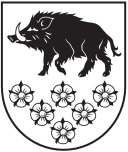 KANDAVAS NOVADA DOMEKANDAVAS NOVADA IZGLĪTĪBAS PĀRVALDEVĀNES PAMATSKOLAReģ. Nr. 90009230143,„Prātnieki”, Vānes pagasts, Kandavas novads, LV –3131,Tālrunis 631 55148, Fakss 631 55148, e-pasts: vanepsk@tukums.parks.lv                                                        APSTIPRINĀTS                                                             ar Vānes pamatskolas direktora                                                                    rīkojumu Nr.1-10/42 no 01.09.2015.                                                                                 IEKŠĒJĀS KĀRTĪBAS NOTEIKUMI PIRMSSKOLAS GRUPĀSKandavas novada Vānes pagastāI. Vispārīgie jautājumi1. Vānes pamatskolas (turpmāk – Skola) pirmsskolas grupu iekšējās kārtības    noteikumi (turpmāk – Noteikumi) izdoti saskaņā ar Izglītības likuma 54. panta otro punktu, Vispārējās izglītības likuma 10. Panta trešās daļas otro punktu, Bērnu tiesību aizsardzības likumu, Ministru kabineta noteikumu Nr.1338.,,Kārtība, kādā nodrošināma izglītojamo drošība izglītības iestādēs un to organizētajos pasākumos” 3., 5. un 6. punktu, Ministru kabineta noteikumiem Nr. 279 ,, Kārtība, kādā nodrošināma izglītojamo profilaktiskā veselības aprūpe un pirmās palīdzības pieejamība izglītības iestādēs” un Skolas Nolikumu.2.   Noteikumi nosaka:     2.1. audzēkņu, viņu vecāku( vai personu, kas viņus aizvieto), ( turpmāk – vecāki) un citu personu rīcību Skolas pirmsskolas grupās un tās organizētajos pasākumos;                                                                  2.2. audzēkņu un vecāku tiesības un pienākumus;     2.3. izglītības procesa organizāciju;      2.4. atbildību par noteikumu neievērošanu.II. Audzēkņu un vecāku tiesības3.   Audzēkņiem ir tiesības:     3.1. apgūt valsts un pašvaldības apmaksātu pirmsskolas izglītības programmu un piecgadīgo un sešgadīgo bērnu obligātās izglītības programmu;        3.2. saņemt neatliekamo medicīnisko palīdzību;                                                        3.3. uz dzīvībai un veselībai drošiem apstākļiem Skolas pirmsskolas grupās un tās                         organizētajos  pasākumos, aizsardzību no vardarbības, kā arī psiholoģiski labvēlīgu      vidi.                                                                           3.4. mācību un audzināšanas procesā brīvi izteikt un aizstāvēt savas domas un uzskatus, paust attieksmi, attīstīt spējas un intereses, ņemot vērā audzēkņa individualitāti.4. Vecākiem ir tiesības:     4.1. saņemt no skolotājiem savlaicīgu informāciju par Skolas pirmsskolas grupu darbību un jautājumiem, kas saistīti ar bērna audzināšanu un attīstību;     4.2. izteikt un aizstāvēt savus uzskatus un domas, paust attieksmi par Skolas pirmsskolas grupu darba organizāciju, izglītības procesu un izteikt priekšlikumus Skolas pirmsskolas grupu darbības pilnveidošanai, vēršoties pie grupas skolotāja vai Skolas direktora.III. Vecāku pienākumi5.  Ievērot Skolas pirmsskolas grupu Noteikumus.6.  Sniegt precīzu informāciju par savu dzīvesvietu, darba vietu un sakaru līdzekļiem. To izmaiņu gadījumā paziņot par to grupas skolotājai.7.  Iepazīties ar informāciju, kas izvietota pirmsskolas grupas informācijas stendā.8.  Regulāri piedalīties grupas vecāku sapulcēs.9. Nodrošināt savam bērnam nepieciešamos mācību līdzekļus, piedalīties grupas rotaļu bāzes atjaunošanā un papildināšanā.10.Sniegt palīdzību Skolas pirmsskolas grupu telpu un teritorijas labiekārtošanā, sava bērna grupas telpu remontā.11.Piedalīties Skolas pirmsskolas grupu organizētajos pasākumos, ievērojot pasākuma noteikumus.12.Ar cieņu izturēties pret Skolas darbiniekiem. Sekmēt to, lai bērnam veidojas pozitīva attieksme pret apkārtējiem bērniem un skolotājiem. 13.Skolā un tās teritorijā aizliegts lietot necenzētus vārdus un izteicienus, pielietot vardarbību, pazemot Iestādes audzēkņus un darbiniekus, huligāniski uzvesties. 14.Saudzīgi izturēties pret Skolas mantu un mācīt to savam bērnam. Atlīdzināt           Skolai zaudējumus, kas radušies bērna vai savas neatļautas rīcības rezultātā.   15.Aizliegts Skolā un tās teritorijā ienest un lietot alkoholiskos dzērienus, narkotiskās vielas, tabakas izstrādājumus, pirotehniku un medikamentus.IV. Izglītības procesa organizācija16.Skolas pirmsskolas izglītības grupu darba laiks ir no plkst.8:00 – 16:00. Pirmssvētku dienās darba laiks tiek saīsināts par vienu stundu (saskaņā ar Darba likuma 135. pantu un Darba koplīgumu). Vecāki brīdina pirmsskolas grupas darbiniekus par negaidītiem apstākļiem vai aizkavēšanos darba dienas beigās.17.Pirmsskolas grupas telpas ārdurvis 7:55 atslēdz grupas skolotājs vai pirmsskolas skolotāja palīgs un aizslēdz 16:05. Vecāki ieejot un izejot no pirmsskolas grupas teritorijas, aizver durvis un vārtus. Ārdurvis 9:10 aizslēdz pirmsskolas grupas skolotājs un tās ir slēgtas līdz darba dienas beigām.18.Nodarbības grupās sākas 9:00. Lai nodrošinātu audzēkņu dalību nodarbībās, audzēkņi uz grupu jāatved līdz plkst. 8:50.19.Izglītības process Skolā notiek saskaņā ar Skolā apgūstamajām pirmsskolas izglītības programmām, gada plānu, grupu pirmsskolas skolotāju izstrādāto tematisko plānojumu un nodarbību sarakstu.20.Mācību gada laikā tematiskajās nodarbībās audzēkņiem tiek sniegta informācija                      par ugunsdrošību, ceļu satiksmes drošību, rīcību ekstremālās situācijās, drošību uz      ledus, drošību pie ūdens, personas higiēnu un citiem drošības jautājumiem.21.Audzēkņiem, kuri ir sasnieguši valsts noteikto obligāto pirmsskolas izglītības vecumu nodarbību apmeklējums ir obligāts. 22.Priekšpusdienās pirmsskolas grupās skolotāju vadībā tiek organizētas rotaļu nodarbības, pastaigas Skolas teritorijā un izstrādātos maršrutos ārpus Skolas teritorijas, un individuālais darbs ar audzēkņiem.23.Skolas organizētajos pasākumos piedalās tikai Skolā uzņemtie audzēkņi, Skolas     darbinieki, vecāki, ģimenes locekļi un Skolas direktora aicināti viesi.24.Vecāki tiek savlaicīgi informēti par organizētajiem pasākumiem. Pasākumi ar audzēkņu piedalīšanos tiek organizēti saskaņā ar drošības instrukcijām. Par audzēkņu drošību Skolas pirmsskolas grupas organizētajos pasākumos atbild pirmsskolas grupas skolotājs, pirmsskolas skolotāja palīgs un pasākuma organizators.25.Visi pasākumi audzēkņiem kopā ar vecākiem tiek organizēti ne vēlāk kā līdz plkst.17:00.26.Līdz plkst. 9:00 vecāki paziņo grupas skolotājai par to, ka audzēknis ir saslimis vai neapmeklēs pirmsskolas grupu citu attaisnojošu iemeslu dēļ.27.Par regulāru vēlāku audzēkņa ierašanos vecāki brīdina grupas skolotāju vai Skolas direktoru.28.Atvedot audzēkni uz pirmsskolas grupu, vecāki ieved viņu grupas telpās un paziņo grupas skolotājai par audzēkņa ierašanos. Minēto noteikumu neievērošanas               gadījumā grupas skolotāja neuzņemas atbildību par audzēkņa dzīvību un drošību.29.Audzēkni uz Skolu atved veselu ( bērnam nav paaugstināta ķermeņa temperatūra,     slikta dūša, caureja, infekciozi izsitumi, acu konjunktivīts, stiprs klepus,       pedikuloze), kā arī tīri un kārtīgi apģērbtu, ar viņam nepieciešamo papildus apģērbu un higiēnas piederumiem. Virsdrēbes jāatstāj garderobē un jānomaina ielas apavi. Pirmsskolas izglītības skolotājiem ir tiesības nepieņemt pirmsskolas grupā slimu bērnu, kā arī veikt pedikulozes pārbaudi.30.Ja audzēknis Skolu neapmeklē  ilgāk par trīs dienām vai atgriežas Skolā pēc      saslimšanas, vecāki obligāti grupas skolotājai iesniedz ārsta izziņu par audzēkņa veselības stāvokli.31.Vecākiem ir pienākums nekavējoties paziņot Skolai, ja bērns ir slimojis ar kādu no     infekcijas slimībām, vai arī kontaktā ar šādu slimnieku.                                  32.Vecāki nedrīkst uzticēt audzēkni no pirmsskolas grupas izņemt personām           jaunākām par 18 gadiem. Nepieciešamības gadījumā bērnu var izņemt persona     pamatskolas vecumā. Šādos gadījumos vecāki raksta Skolas direktoram vai grupas           skolotājai adresētu iesniegumu, kurā vecāki uzņemas pilnu atbildību par audzēkņa     drošību, veselību un negadījumiem, kas var atgadīties ceļā uz mājām.33.Grupas žurnālā vecāki norāda personas, kurām ir tiesības izņemt audzēkni no pirmsskolas grupas. Vecāki savlaicīgi paziņo pirmsskolas  grupas skolotājai, ja audzēkni no pirmsskolas grupas izņems cita persona.34.Grupas skolotājai ir tiesības vakarā neatdot audzēkņus personām, par kurām nav     brīdinājuši vecāki, kā arī jebkurai personai, kura pēc audzēkņa ieradusies alkohola     reibuma stāvoklī.35.Grupas telpās aizliegts lietot jebkura veida medikamentus.36.Gadījumos, kad audzēknim ir nepieciešama medicīniskā palīdzība, grupas      skolotājs ziņo audzēkņa vecākiem un pagasta medicīnas darbiniekam vai ātrajai     medicīniskajai palīdzībai.37.Maksājumi par audzēkņa ēdināšanu veicami pie ēdnīcas kasieres. Par ēdināšanu     noteiktā summa jāiemaksā uz priekšu, ņemot vērā, ka bērnus uz nākamās dienas     ēdienreizēm pieskaita jau iepriekšējā dienā līdz plkst. 10:00, tāpēc savlaicīgi jāatsaka bērni, lai nezaudētu savu iemaksāto naudu.     38.Ēdināšanā neizlietotā naudas summa tiek atskaitīta no nākošās iemaksas. Vecākiem ar savlaicīgām naudas iemaksām ir jānodrošina sava bērna veselīga ēdināšana Skolā.39.No maksas par ēdināšanu atbrīvo tikai savlaicīgi atteiktus audzēkņus un tos, kuriem piešķirtas brīvpusdienas.V.Atbildība par Noteikumu neievērošanu40.Noteikumu ievērošana visiem audzēkņiem, vecākiem un darbiniekiem ir obligāta.41.Noteikumu neievērošanas gadījumā:     41.1. pirmsskolas grupas skolotāja vai Skolas direktors var vecākiem izteikt               mutisku aizrādījumu;     41.2. pirmsskolas grupas skolotāja vai Skolas direktors var veikt individuālas               pārrunas ar vecākiem;     41.3. Skolas direktors var nosūtīt vecākiem rakstisku brīdinājumu par audzēkņa               atskaitīšanu no Skolas;     41.4.Būtisku vai atkārtotu pārkāpumu gadījumā direktors var ar rīkojumu atskaitīt                audzēkni no Skolas audzēkņu saraksta.42.Gadījumos kad vecāki pārkāpuši Noteikumus, pirmsskolas grupas skolotāja vai grupas skolotāja palīgs iesniedz rakstisku ziņojumu Skolas direktoram.43.Pārkāpumu var izskatīt individuālās pārrunās:      43.1.pirmsskolas grupas skolotājai ar vecākiem;      43.2.Skolas direktoram kopā ar pirmsskolas grupas skolotāju un vecākiem;      43.3.pirmsskolas grupas vecāku sapulcē.44.Gadījumos, kad ir aizdomas par pielietoto vardarbību, administratīvi vai krimināli sodāmiem pārkāpumiem pret audzēkņiem, Skola sazinās ar audzēkņa vecākiem un nekavējoties ziņo tiesībsargājošām iestādēm. 45.Direktoram ir tiesības atskaitīt audzēkni no Skolas:      45.1.ja audzēknis vienu mēnesi bez attaisnojoša iemesla neapmeklē Skolu;        45.2.ja vecāki divu mēnešu laikā nesamaksā par audzēkņa ēdināšanu;      45.3.ja audzēkņa veselības stāvoklis, sakarā ar pedagoģiski medicīniskās komisijas slēdzienu, nepieļauj viņa atrašanos vispārēja tipa pirmsskolas izglītības iestādē;       45.4.ja audzēkņa uzvedība apdraud savu un pārējo audzēkņu drošību, veselību un               dzīvību.VI. Kārtība, kādā vecāki tiek iepazīstināti ar Noteikumiem46.Pirms bērna uzņemšanas Skolas pirmsskolas grupā vecāki iepazīstas ar Noteikumiem. 47.Grupu  skolotājas katru gadu līdz 10. septembrim atkārtoti iepazīstina vecākus ar     Noteikumiem, par ko vecāki parakstās zem katras grupas Noteikumu eksemplāra.48.Noteikumi tiek izvietoti katras grupas vecāku informācijas stendā.49.Evakuācijas plāni ir izvietoti Skolas pirmsskolas grupu gaiteņos.50.Informācija par operatīvo dienestu izsaukšanas kārtību ir izvietota katras pirmsskolas grupas telpā.VII. Kārtība, kādā Skolā uzturas nepiederošas personas51.Skolai piederošas personas ir: Skolas darbinieki, audzēkņi un audzēkņu vecāki.52.Skolas darbību kontrolējošo institūciju amatpersonas, ierodoties Skolā, uzrāda dienesta apliecību un informē Skolas direktoru par savas ierašanās mērķi.53.Personas, kuras ierodas Skolā ar mērķi iesniegt iesniegumus, priekšlikumus vai     sūdzības, griežas pie direktora.     SASKAŅOTS     Vānes pamatskolas     Pedagoģiskās padomes     31.08.2015. sēdē.  